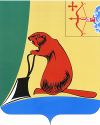 ТУЖИНСКАЯ РАЙОННАЯ ДУМА КИРОВСКОЙ ОБЛАСТИРЕШЕНИЕпгт ТужаО внесении изменения в решение Тужинской районной Думыот 03.10.2016 №1/3В соответствии с частью 13 статьи 35 Федерального закона от 06.10.2003 №131-ФЗ «Об общих принципах организации местного самоуправления в Российской Федерации», частью 2 статьи 31 Устава муниципального образования Тужинский муниципальный район Тужинская районная Дума РЕШИЛА:1. Внести в Регламент Тужинской районной Думы Кировской области (далее – Регламент), утвержденный решением Тужинской районной Думы от 03.10.2016 №1/3 «Об утверждении Регламента Тужинской районной Думы Кировской области» следующее изменение:Часть 1 статьи 43 Регламента изложить в новой редакции следующего содержания:«1. Решения, принятые районной Думой, в течение 10 дней со дня их принятия подписываются главой Тужинского района. В случае временного отсутствия главы района, невозможности выполнения им своих обязанностей, а также досрочного прекращения полномочий главы района решения районной Думы подписываются заместителем главы администрации района, осуществляющим его полномочия.»2. Настоящее решение вступает в силу после его официального опубликования.3. Опубликовать настоящее решение в Бюллетене муниципальных нормативных правовых актов органов местного самоуправления Тужинского муниципального района Кировской области.Осуществляющий полномочия главыТужинского муниципального района,заместитель главы администрациирайона по жизнеобеспечению						       Л.В. Бледных Председатель Тужинскойрайонной Думы									         Е.П. Оносов10.10.2016№2/9